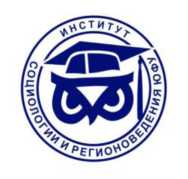 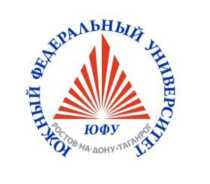 Южный федеральный университет проводит XIV Всероссийский научно-практический форум «Большой Кавказ: культурные коды, этнополитические и межкультурные контуры развития».Форум проводится с целью укрепления межнациональной и межконфессиональной дружбы, консолидации молодежных сообществ и гармонизации межэтнических отношений, профилактики экстремизма и терроризма, развития регионального и международного сотрудничества на Юге России. В рамках Форума запланировано обсуждение следующих вопросов:Большой Кавказ: мировые и региональные центры силы;трансформация политических контуров Большого Кавказа в условиях многополярного мира;угрозы безопасности на Большом Кавказе;культурные коды и национальный менталитет народов Большого Кавказа;гармонизация межнациональных отношений в регионах Большого Кавказа.Дата проведения: 1– 2 декабря 2022 годаМесто проведения: 344006, г. Ростов-на-Дону, Б. Садовая 105/42 (Главный корпус Южного федерального университета)Участники: российские и зарубежные ученые, общественные деятели, а также аспиранты, магистранты и студенты вузов России.В РАМКАХ ПРОВЕДЕНИЯ ФОРУМА БУДЕТ ПРОХОДИТЬ СТУДЕНЧЕСКАЯ НАУЧНАЯ КОНФЕРЕНЦИЯДля очного участия в Форуме необходимо заполнить заявку об участии (ссылка на регистрационную форму: https://forms.gle/xAe1RXEhorQwLvS86 ) в срок до 20 ноября 2022 г.Условия участия:проживание, питание и перемещения в месте проведения оплачивают организаторы Форума. дорогу до места проведения и обратно, участники оплачивают самостоятельно.Материалы конференции будут опубликованы в сборнике научных статей, все материалы будут выставлены в сети Интернет. Публикация статей в сборнике планируется после проведения Форума. Для размещения статьи в сборнике участникам Форума необходимо в срок до 10 декабря 2022 г. направить материалы на почту: rak@sfedu.ru. Статья должна быть оформлена в соответствии с требованиями, указанными в Приложении к данному письму.Требования к оформлению тезисов доклада для сборника материалов конференции к информационному письму прилагаются (см. Приложение 1)Задать дополнительные вопросы, связаться с оргкомитетом Форума можно по электронной почте: е-mail: rak@sfedu.ruПриложение 1ТРЕБОВАНИЯ К ОФОРМЛЕНИЮ ТЕЗИСОВ ДОКЛАДОВОбъем тезисов: не более 7 страниц.Название и авторНазвание доклада (по центру, полужирным шрифтом). Первая буква должна быть заглавной, остальные - строчные, за исключением начальных букв имен собственных и инициалов.На следующей строке (по центру): инициалы и фамилия автора/авторов (длякаждого автора – сначала инициалы, а затем, через пробел, фамилия, полужирным шрифтом, курсивом).На следующей строке (по центру) название университета или института (места работы), города (и страны для иностранных участников).Пример:Социокультурные последствия глобализацииИ.И. ПетровЮжный федеральный университет, г. Ростов-на-Дону.Оформление основного текстаТекст должен быть сохранён в формате MS Word. Формат страницы А4. Поля страницы все по 2 см. Шрифт - Times New Roman; кегль - 14; межстрочный интервал - 1,5. Выравнивание по ширине, отступ слева - 1,5. В тексте должен быть только один тип (начертание) шрифта, без использования курсива, полужирного шрифта, подчеркиваний. Не допускаются переносы, нумерация страниц и колонтитулы.Ссылки на литературу в тексте - в квадратных скобах (например, [5] - источник № 5 по списку литературы). Список литературы размещается в конце текста и отделяется пустой строкой. Не допускаются подстраничные сноски на литературу, нумерация страниц и другие колонтитулы. Список литературы оформляется по следующему образцу: полужирным шрифтом, курсивомЛитература- для книг Иванов И.В. Социокультурная теория. М.: Экон-информ, 2013. 308 с.- для статей Сидоров С.А.  …….. (название статьи) // Социальная политика и социология, 2012. № 3. С. 114–126 .ТРЕБОВАНИЯ К ЭЛЕКТРОННОМУ ОФОРМЛЕНИЮ ТЕЗИСОВ:Имя файла документа Word, содержащего тезисы, должно совпадать с первыми 8 буквами фамилии первого автора по-английски и иметь стандартное расширение: petrov.doc